Муниципальное дошкольное образовательное учреждение детский сад «Рябинка» поселка НовкиКонспект занятия в младшей группе«Ромашка» «Мы варили суп»направление: театрализованная деятельность воспитатель Махмутова Юлия РяхимовнаПрограммное содержание:     цель: формирование духовно-нравственных ценностей у детей раннего возраста через вовлечение в игровую ситуацию; приобщение к двигательной импровизации.      Воспитательные задачи - воспитывать эмоциональную отзывчивость, желание прийти на помощь, активность.     Развивающие задачи – развивать воображение, координацию движений.      Образовательные задачи – формировать у детей элементы театрализованной деятельности,  интерес к этой деятельности.      Речевая задача – активизировать в речи слова: капуста, морковь, картошка, обогащать пассивный словарь овощи.     Материал и оборудование: наряд для бабушки (сарафан, платок), овощи для супа (муляжи); шапочки овощей для игры; кастрюля. Взаимосвязь с другими видами деятельности:     до НОД – рассматривание овощей в натуральном виде и на картинках, дидактические игры;     после НОД – дополнение развивающей среды в уголке «Жилая комната» муляжами овощей;Взаимодействие с семьями воспитанников:      до НОД – консультация «Театрализованная деятельность как средство духовно-нравственного развития детей раннего возраста»;      после НОД – использование пальчиковых игр в совместных играх.2022   Конспект НОД «Мы варили суп»Воспитатель обращается к детям:«Ребята, посмотрите, сегодня к нам пришли гости. Посмотрите, какие они добрые, веселые, все красивые как они нам улыбаются. Помашем им ручкой и скажем всем: здравствуйте !  Ребята, я предлагаю вам пойти в гости к бабушке. У меня есть красивый сарафан и большой платок с цветочками. Юля  наряжается, в бабушку превращается. Раз, два, три – посмотри! Ребята, похожа я на бабушку?Я приглашаю вас в гости. Ой, ребята, посмотрите, дорожка. Мы пойдем по дорожке?Игровое упражнение «Наши детки на полу» (дети вместе со взрослым двигаются по кругу и выполняют соответствующие движения):Наши детки ножками затопали.  (идут, слегка притопывая)Посмотрите, какие наши детки хорошие !Ходят детки ножками, новыми, красивыми сапожками. (идут, высоко поднимая ноги)Топа- топа-топа-топ, топа- топа- топа- стоп!    (останавливаются)Впереди путь далекий, ребятам нужно отдохнуть. (присаживаются на корточки)Топа- топа-топа-топ, топа- топа- топа- стоп.А потом пойдем опять мы гулять по дорожке(идут, слегка притопывая)Топа- топа-топа-топ, топа- топа- топа- стоп.  (останавливаются)Вот мы и пришли. Как вы себя чувствуете,? Наверное, устали и проголодались. Устали, ребята? Вы хотите кушать? Чем же мне вас угостить? Ребята, я предлагаю нам все вместе сварим вкусный суп?   Как вы думаете, что нам нужно для супа? (Ответы детей)Для супа нам будут нужны овощи - капуста, морковь, картошка. Дети, а посмотрите какой у меня  огород, здесь у меня растут овощи. А я уже старенькая, мне трудно наклоняться, вы мне поможете собрать овощи в корзину? Саша и Вера будут капустой, Алена и Диана – морковкой, Амина и Мирослава – картошкой (надевает на малышей шапочки овощей и проводит игру «Наш огород»).В огород мы пришли (дети идут врассыпную.)И морковь тут нашли.Ты, морковка, выходиДа на нас посмотри.(Все поворачиваются к морковке, хлопают в ладоши, морковка пляшет.)В огород мы пришли (дети идут врассыпную.)И картошку тут нашли.Ты, картошка, выходи (картошка пляшет.) Да на нас посмотри.В огород мы пришли (дети идут врассыпную.)И капусту тут нашли.Ты, капуста, выходи (капуста пляшет.)Да на нас посмотри. Какие вы молодцы, как все постарались!  Ребята ,а помогли  мне собрать целую корзинку овощей!  (Воспитатель демонстрирует корзинку, в которой лежат муляжи овощей – капуста, морковь, картошка). Ой, Спасибо!А вот и кастрюля для супа. Дети как вы думаете, какие овощи мы положим в кастрюлю, чтобы сварить суп? (Дети называют, воспитатель наполняет кастрюлю). А теперь ставим кастрюлю на плиту. Пока наш суп варится, мы поиграем с пальчиками.  «Супчик» (пальчиковое упражнение)Суп решили мы сварить,Всех ребято накормить.Мы морковку поскоблили,   указательным пальцем правой руки проведите несколько раз по указательному пальцу левой руки, остальные пальцы прижатыМы картошку раздобыли.  руки сложите в кулаки, покрутите ими в разные стороныПосолили,   пальцы сложены щепоткой; покажите, как солят супПомешали,  кисть руки опустите и выполняйте ею круговые движенияВсех ребяток угощали.Вот и приготовили мы с вами суп. Вера, помоги, пожалуйста, старенькой бабушке расставить на стол тарелки для всех ребят. Машенька, а ты помоги мне разложить ложки.«Бабушка» благодарит ребят за оказанную помощь и приглашает всех к столу кушать ароматный суп. Ребята, спасибо вам за помощь. Помогли старенькой бабушке.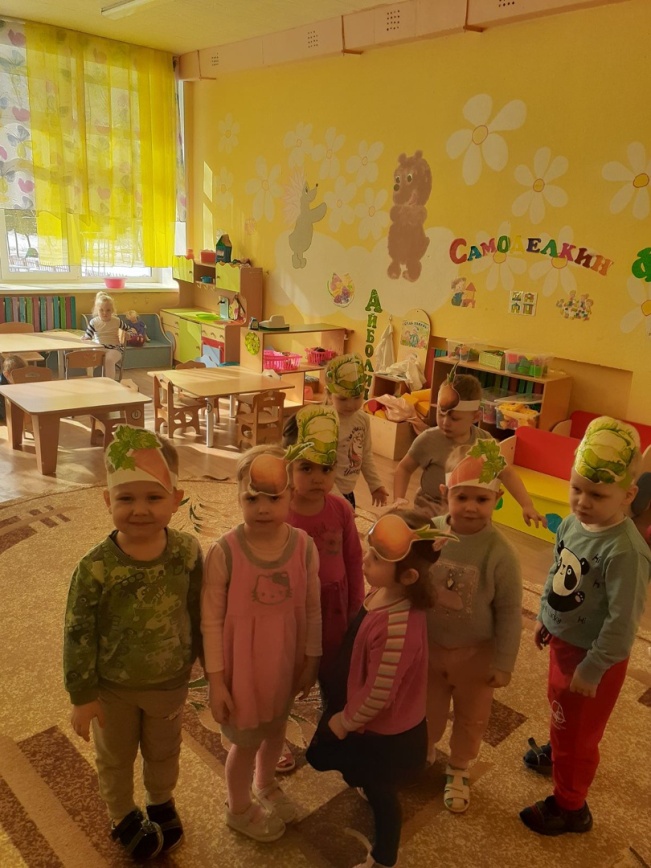 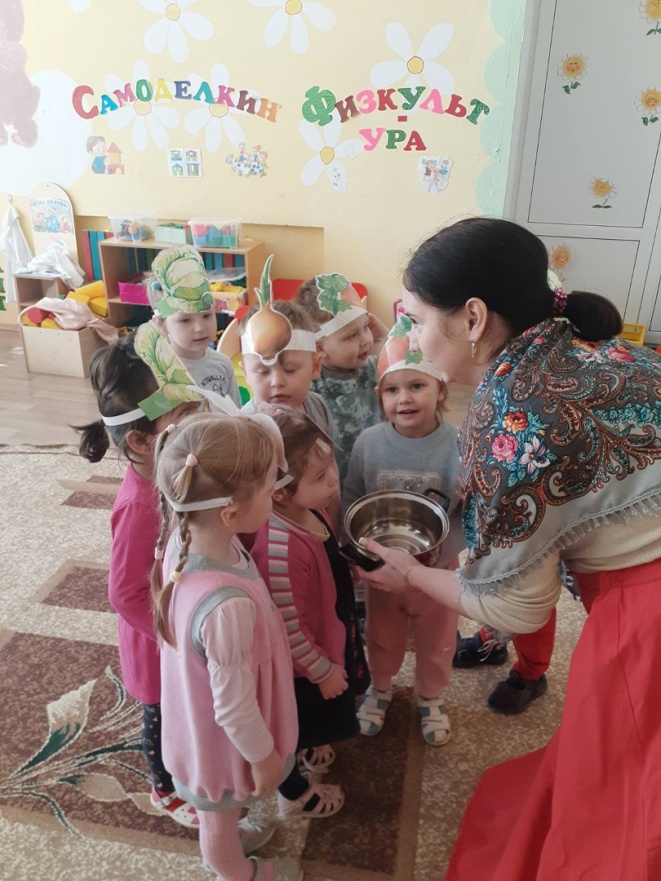 